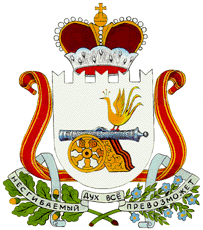 СОВЕТ ДЕПУТАТОВ КАРАВАЕВСКОГО  СЕЛЬСКОГО ПОСЕЛЕНИЯ СЫЧЕВСКОГО РАЙОНА СМОЛЕНСКОЙ ОБЛАСТИ РЕШЕНИЕот 24 октября 2022 года № 15Об установлении земельного налога натерритории Караваевского сельского поселения Сычевского района Смоленской областиВ соответствии с пунктом 4 статьи 12 главы 31 Налогового кодекса Российской Федерации, Уставом Караваевского сельского поселения Сычевского района Смоленской области,Совет депутатов Караваевского сельского поселения Сычевского района Смоленской областиР Е Ш И Л:1. Ввести на территории Караваевского сельского поселения Сычевского района Смоленской области земельный налог (далее – налог).2. Если иное не установлено пунктом 1 статьи 391 Налогового кодекса Российской Федерации, налоговая база определяется в отношении каждого земельного участка как его кадастровая стоимость, внесенная в Единый государственный реестр недвижимости и подлежащая применению с 1 января года, являющегося налоговым периодом, с учетом особенностей, предусмотренных настоящей статьей.Налоговая база в отношении земельного участка за налоговый период 2023 года определяется как его кадастровая стоимость, внесенная в Единый государственный реестр недвижимости и подлежащая применению с 1 января 2022 года с учетом особенностей, предусмотренных настоящей статьей, в случае, если кадастровая стоимость такого земельного участка, внесенная в Единый государственный реестр недвижимости и подлежащая применению с 1 января 2023 года, превышает кадастровую стоимость такого земельного участка, внесенную в Единый государственный реестр недвижимости и подлежащую применению с 1 января 2022 года, за исключением случаев, если кадастровая стоимость соответствующего земельного участка увеличилась вследствие изменения его характеристик.3. Установить налоговые ставки в следующих размерах:1) 0,3 процента в отношении земельных участков:- отнесенных к землям сельскохозяйственного назначения или к землям в составе зон сельскохозяйственного использования в населенных пунктах и используемых для сельскохозяйственного производства;- занятых жилищным фондом и объектами инженерной инфраструктуры жилищно-коммунального комплекса (за исключением доли в праве на земельный участок, приходящейся на объект, не относящийся к жилищному фонду и к объектам инженерной инфраструктуры жилищно-коммунального комплекса) или приобретенных (предоставленных) для жилищного строительства (за исключением земельных участков, приобретенных (предоставленных) для индивидуального жилищного строительства, используемых в предпринимательской деятельности);- не используемых в предпринимательской деятельности, приобретенных (предоставленных) для ведения личного подсобного хозяйства, садоводства или огородничества, а также земельных участков общего назначения, предусмотренных Федеральным законом от 29 июля 2017 года № 217-ФЗ «О ведении гражданами садоводства и огородничества для собственных нужд и о внесении изменений в отдельные законодательные акты Российской Федерации»;- ограниченных в обороте в соответствии с законодательством Российской Федерации, предоставленных для обеспечения обороны, безопасности и таможенных нужд;2) 1,5 процента в отношении:- земельных участков отнесенных к землям сельскохозяйственного назначения или к землям в составе зон сельскохозяйственного использования в населенных пунктах и неиспользуемых для сельскохозяйственного производства;- прочих земельных участков.4. Установить отчетными периодами для налогоплательщиков-организаций первый квартал, второй квартал и третий квартал календарного года.Авансовые платежи по налогу подлежат уплате налогоплательщиками-организациями в срок не позднее последнего числа месяца, следующего за истекшим отчетным периодом.Налог подлежит уплате налогоплательщиками-организациями в срок не позднее 1 марта года, следующего за истекшим налоговым периодом.5. На территории муниципального образования от налогообложения освобождаются налогоплательщики, определенные в статье 395 Налогового Кодекса Российской Федерации, а также:1) многодетные семьи, имеющие 3-х и более несовершеннолетних детей;2) участники и инвалиды Великой Отечественной войны;3) бюджетные, автономные, казенные учреждения, финансовое обеспечение деятельности которых, в том числе по выполнению муниципального задания, осуществляется за счет средств местного бюджета на основании бюджетной сметы или в виде субсидии на возмещение нормативных затрат, связанных с оказанием ими в соответствии с муниципальным заданием муниципальных услуг (выполнением работ);4) органы местного самоуправления;5) льгота по уплате земельного налога в размере 50 % предоставляется инвесторам, осуществляющим строительство производственных мощностей. Данная льгота действует с момента получения разрешения на строительство, выданного Администрацией муниципального образования «Сычевский район» Смоленской области, и на период строительства, но не более двух лет, и если инвестиции в строительство в течение года составляют не менее 10 млн. рублей;6) государственные бюджетные учреждения, созданные Смоленской областью в целях распоряжения объектами государственной собственности Смоленской области».6. Признать утратившими силу:- решение Совета депутатов Караваевского сельского поселения Сычевского района Смоленской области от 16.02.2016 г. № 4 «Об утверждении Положения о земельном налоге на территории муниципального образования Караваевского сельского поселения Сычевского района Смоленской области»;- решение Совета депутатов Караваевского сельского поселения Сычевского района Смоленской области от 14.03.2016 г. № 6 «О внесении изменения в Положение о земельном налоге на территории муниципального образования Караваевского сельского поселения Сычевского района Смоленской области»;- решение Совета депутатов Караваевского сельского поселения Сычевского района Смоленской области от 17.02.2017 г. № 4 «О внесении изменений в Положение о земельном налоге на территории муниципального образования Караваевского сельского поселения Сычевского района Смоленской области»;- решение Совета депутатов Караваевского сельского поселения Сычевского района Смоленской области от 03.07.2017 г. № 26 «О внесении изменений в решение Совета депутатов Караваевского сельского поселения Сычевского района Смоленской области от 16.02.2016 г. № 4 «Об утверждении Положения о земельном налоге на территории муниципального образования Караваевского сельского поселения Сычевского района Смоленской области» (в ред. решения от 14.03.2016 г. № 6, от 17.02.2017 г. № 4)»;- решение Совета депутатов Караваевского сельского поселения Сычевского района Смоленской области от 19.09.2017 г. № 31 «О внесении изменений в Положение о земельном налоге на территории Караваевского сельского поселения Сычевского района Смоленской области, утвержденное решением Совета депутатов Караваевского сельского поселения Сычевского района Смоленской области от 16.02.2016г. №4»;- решение Совета депутатов Караваевского сельского поселения Сычевского района Смоленской области от 13.11.2017 г. № 34 «О внесении изменений в решение Совета депутатов Караваевского сельского поселения Сычевского района Смоленской области от 16.02.2016 № 4 «Об утверждении Положения о земельном налоге на территории Караваевского сельского поселения Сычевского района Смоленской области» (в редакции от 14.03.2016 № 6, от 17.02.2017 № 4, от 03.07.2017 № 26, от 19.09.2017 № 31)»;- решение Совета депутатов Караваевского сельского поселения Сычевского района Смоленской области от 08.02.2018 г. № 5 «О внесении изменений в решение Совета депутатов Караваевского сельского поселения Сычевского района Смоленской области от 16.02.2016 № 4 «Об утверждении Положения о земельном налоге на территории  Караваевского сельского поселения Сычевского района Смоленской области» (в редакции решений Совета депутатов Караваевского сельского поселения Сычевского района Смоленской области от 14.03.2016 № 6,    от 17.02.2017 № 4, от 03.07.2017 № 26, от 19.09.2017 № 31, от 13.11.2017 № 34)»;- решение Совета депутатов Караваевского сельского поселения Сычевского района Смоленской области от 21.02.2019 г. № 2 «О внесении изменений в решение Совета депутатов Караваевского сельского поселения Сычевского района Смоленской области от 16.02.2016года № 4 «Об утверждении Положения о земельном налоге на территории Караваевского сельского поселения Сычевского района Смоленской области» (в редакции решений Совета депутатов Караваевского сельского поселения Сычевского района Смоленской области от 14.03.2016 № 6,    от 17.02.2017 № 4, от 03.07.2017 № 26, от 19.09.2017 № 31, от 13.11.2017 № 34, от 08.02.2018г. №5);- решение Совета депутатов Караваевского сельского поселения Сычевского района Смоленской области от 02.04.2019 г. № 11 «О внесении изменений в решение Совета депутатов Караваевского сельского поселения Сычевского района Смоленской области от 16.02.2016года № 4 «Об утверждении Положения о земельном налоге на территории Караваевского сельского поселения Сычевского района Смоленской области» (в редакции решений Совета депутатов Караваевского сельского поселения Сычевского района Смоленской области от 14.03.2016 № 6,    от 17.02.2017 № 4, от 03.07.2017 № 26, от 19.09.2017 № 31, от 13.11.2017 № 34, от 08.02.2018г. №5, от 21.02.2019г. № 2);- решение Совета депутатов Караваевского сельского поселения Сычевского района Смоленской области от 18.10.2019 г. № 29 «О внесении изменений в решение Совета депутатов Караваевского сельского поселения Сычевского района Смоленской области от 16.02.2016года № 4 «Об утверждении Положения о земельном налоге на территории Караваевского сельского поселения Сычевского района Смоленской области» (в редакции решений Совета депутатов Караваевского сельского поселения Сычевского района Смоленской области от 14.03.2016 № 6,    от 17.02.2017 № 4, от 03.07.2017 № 26, от 19.09.2017 № 31, от 13.11.2017 № 34, от 08.02.2018г. №5, от 21.02.2019г. № 2, от 02.04.2019г. №11)». 7. Разместить данное решение на официальном сайте Администрации Караваевского сельского поселения Сычевского района Смоленской области в информационно–телекоммуникационной сети Интернет: https://karavaevo-sp.admin-smolensk.ru/8. Настоящее решение подлежит официальному опубликованию в газете «Сычевские вести».9. Настоящее решение вступает в силу с 1 января 2023 года, но не ранее чем по истечении одного месяца со дня его официального опубликования.10. Настоящее решение не позднее рабочего дня, следующего за днем официального опубликования направить в Межрайонная ИФНС России № 2 по Смоленской областиГлава муниципального образованияКараваевского сельского поселенияСычевского района Смоленской области                                                  В. А. Жукова